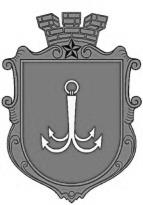                                           ОДЕСЬКА МІСЬКА РАДАПОСТІЙНА КОМІСІЯЗ ПИТАНЬ ОХОРОНИ ЗДОРОВ’Я  ________________№_________________на №______________від______________ПОРЯДОК ДЕННИЙ06.07.2023.                        16.00                   			307- 1. Розгляд проекту рішення Одеської міської ради «Про надання згоди на списання з балансу Комунального некомерційного підприємства «Консультативно-діагностичний центр № 29» Одеської міської ради основних засобів»;- 2. Розгляд проекту рішення Одеської міської ради «Про надання згоди на списання з балансу Комунального некомерційного підприємства «Консультативно-діагностичний центр № 29» Одеської міської ради основних засобів»;- 3. Розгляд проекту рішення Одеської міської ради «Про надання згоди на списання з балансу Комунального підприємства «Одесфарм» основних засобів»;- 4. Розгляд проекту рішення Одеської міської ради «Про внесення змін до Міської цільової програми «Здоров’я» на 2021-2023 роки, затвердженої рішенням Одеської міської ради від 24 грудня 2020 року № 21-VIIІ»;-5. Розгляд проекту рішення Одеської міської ради «Про припинення Комунального некомерційного підприємства «Стоматологічна поліклініка №1» Одеської міської ради, Комунального некомерційного підприємства «Стоматологічна поліклініка №4» Одеської міської ради, Комунального некомерційного підприємства «Стоматологічна поліклініка №5» Одеської міської ради шляхом приєднання до Комунального некомерційного підприємства «Стоматологічна поліклініка №3» Одеської міської ради». - 6. Різне.пл. Думська, 1, м. Одеса, 65026, Україна